Сумська міська радаVІІI СКЛИКАННЯ               СЕСІЯРІШЕННЯвід                    2021 року №           -МРм. СумиРозглянувши звернення громадянки, відповідно до статей 12, 40, 79-1, 118, 121, 122 Земельного кодексу України, статті 50 Закону України «Про землеустрій», частини третьої статті 15 Закону України «Про доступ до публічної інформації», враховуючи протокол засідання постійної комісії з питань архітектури, містобудування, регулювання земельних відносин, природокористування та екології Сумської міської ради від 28.01.2021 № 7, керуючись пунктом 34 частини першої статті 26 Закону України «Про місцеве самоврядування в Україні», Сумська міська рада ВИРІШИЛА:Відмовити Василезі Варварі Іванівні  в наданні дозволу на розроблення проекту землеустрою щодо відведення земельної ділянки у власність за адресою:                м. Суми, пров. Інститутський, біля буд. № 5, орієнтовною площею 0,0025 га, для будівництва індивідуальних гаражів у зв’язку з невідповідністю місця розташування об’єкта вимогам містобудівної документації, а саме - Плану зонування території міста Суми, затвердженого рішенням Сумської міської ради від 06.03.2013 № 2180-МР, згідно з яким запитувана земельна ділянка знаходиться в зоні садибної житлової забудови Ж-1, де розміщення ділянок для індивідуального гаражного будівництва не передбачено.Сумський міський голова                                                                    О.М. ЛисенкоВиконавець: Клименко Ю.М.Ініціатор розгляду питання - постійна комісія з питань архітектури, містобудування, регулювання земельних відносин, природокористування та екології Сумської міської радиПроєкт рішення підготовлено Департаментом забезпечення ресурсних платежів Сумської міської ради.Доповідач – Клименко Ю.М.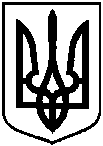 Проєктоприлюднено «__»_________2021 р.Про відмову Василезі Варварі Іванівні в наданні дозволу на розроблення проекту землеустрою щодо відведення земельної ділянки у власність за адресою:              м. Суми, пров. Інститутський, біля      буд. № 5, орієнтовною площею       0,0025 га